ΘΕΜΑ: «ΠΡΟΣΚΛΗΣΗ ΕΚΔΗΛΩΣΗΣ ΕΝΔΙΑΦΕΡΟΝΤΟΣ ΓΙΑ ΠΡΑΓΜΑΤΟΠΟΙΗΣΗ ΔΙΗΜΕΡΗΣ ΕΚΠ/ΚΗΣ ΕΠΙΣΚΕΨΗΣ ΣΤΗ ΒΟΥΛΗ  ΤΗΣ Γ’ ΤΑΞΗΣ ΤΟΥ ΓΥΜΝΑΣΙΟΥ ΚΟΜΠΟΤΙΟΥ ΣΤΗΝ ΑΘΗΝΑ»ΣΧΕΤ: 20883/ΓΔ4/13-2-2020 (ΦΕΚ 456 τ. Β’)Το σχολείο μας προτίθεται να πραγματοποιήσει μία διήμερη εκπαιδευτική επίσκεψη στην Αθήνα, στη Βουλή των Ελλήνων (ημερομηνία αναχώρησης: 16-03-2023 - ημερομηνία επιστροφής: 17-03-2023). Θα συμμετέχουν 34 μαθητές (14 αγόρια  και 20 κορίτσια) και  03 τρεις  συνοδοί καθηγητές.Προκειμένου και σύμφωνα με την κείμενη νομοθεσία να επιλεγεί το ταξιδιωτικό γραφείο που θα οργανώσει την παραπάνω εκπαιδευτική επίσκεψη των μαθητών της Γ΄ τάξης, παρακαλούμε να μας αποστείλετε - σε περίπτωση που ενδιαφέρεστε – μέχρι  την Τετάρτη  15-02-2023 και ώρα 10:45 π.μ.  στο σχολείο (ταχυδρομικώς ή με οποιοδήποτε άλλο τρόπο) κλειστή προσφορά. Εκπρόθεσμες προσφορές δεν θα  ληφθούν υπόψη. Με την προσφορά θα πρέπει να υπάρχει  και υπεύθυνη δήλωση ότι το πρακτορείο διαθέτει ειδικό σήμα λειτουργίας, το οποίο βρίσκεται σε ισχύ. Επιθυμούμε:Το ξενοδοχείο που θα προταθεί να αναφέρεται  ονομαστικά και να  βρίσκεται στο κέντρο της πόλης .Όλα τα δωμάτια των μαθητών να είναι  (2) δίκλινα  ή  (3) τρίκλινα και (3)τρία δωμάτια ξεχωριστά  για τους συνοδούς καθηγητές,   να βρίσκονται συγκεντρωμένα  στο ίδιο κτίριο και να προσδιορίζεται η κατηγορία του καταλύματος (να είναι τουλάχιστον τριών αστέρων και να προτιμηθεί η περιοχή του Ψυρρή και η περιοχή Κουκάκι)Στη διαμονή να συμπεριλαμβάνεται πρωινό.Η διέλευση Αντιρρίου-Ρίου και αντιστρόφως να γίνει μέσω της Γέφυρας Ρίου-ΑντιρρίουΤο  λεωφορείο  να είναι στη διάθεσή μας για την πραγματοποίηση των μετακινήσεων. Το όχημα που θα επιλεγεί θα πρέπει να πληροί όλες τις κατά νόμο προϋποθέσεις  για την πραγματοποίηση της σχολικής μετακίνησης-εκδρομής.Ασφάλεια αστικής ευθύνης σύμφωνα με την κείμενη νομοθεσία και επίσης πρόσθετη ασφάλιση που καλύπτει τα έξοδα σε περίπτωση ατυχήματος ή ασθένειας.  Στο πρόγραμμα  να περιλαμβάνονται οπωσδήποτε οι παρακάτω τόποι των επισκέψεων:1η  ημέρα: Αναχώρηση από Γ/σιο Κομποτίου στις 7:00 π.μ., ενδιάμεση στάση , Άφιξη στο  Μουσείο Ακρόπολης, μετάβαση στο ξενοδοχείο και  βραδινό γεύμα στο Μοναστηράκι ή Ψυρρή ή Πλάκα2η ημέρα : Επίσκεψη στη Βουλή των Ελλήνων, γεύμα και αναχώρηση από Mall Αμαρουσίου στις 17:00 μ.μ. για Κομπότι με ενδιάμεση στάση.Σημειώνουμε ότι :1.Οι προσφορές θα ανοιχτούν όπως προβλέπει ο νόμος την ίδια μέρα ενώπιον επιτροπής καθηγητών και αντιπροσώπων των μαθητών 2.Θα πρέπει να αναφέρεται η τελική συνολική τιμή της εκδρομής και η επιβάρυνση ανά μαθητή.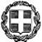 ΕΛΛΗΝΙΚΗ ΔΗΜΟΚΡΑΤΙΑΥΠΟΥΡΓΕΙΟ ΠΑΙΔΕΙΑΣ ΚΑΙ ΘΡΗΣΚΕΥΜΑΤΩΝ ----ΠΕΡΙΦΕΡΕΙΑΚΗ Δ/ΝΣΗ Π. & Δ. ΕΚΠ/ΣΗΣ ΗΠΕΙΡΟΥ----Δ/ΝΣΗ ΔΕΥΤΕΡΟΒΑΘΜΙΑΣ ΕΚΠΑΙΔΕΥΣΗΣ  Ν. ΑΡΤΑΣ----ΓΥΜΝΑΣΙΟ ΚΟΜΠΟΤΙΟΥ----Ταχ. Δ/νση: Κομπότι Άρτας Τ.Κ. 47040Ιστότοπος: blogs.sch.gr/gymkompoEmail: mail@gym-kompot.art.sch.grΠληροφορίες: Βαδιβούλη ΛαμπρινήΤηλέφωνο: 26810-65223Κομπότι,   10-02-2023Αρ. Πρωτ.: 84ΕΛΛΗΝΙΚΗ ΔΗΜΟΚΡΑΤΙΑΥΠΟΥΡΓΕΙΟ ΠΑΙΔΕΙΑΣ ΚΑΙ ΘΡΗΣΚΕΥΜΑΤΩΝ ----ΠΕΡΙΦΕΡΕΙΑΚΗ Δ/ΝΣΗ Π. & Δ. ΕΚΠ/ΣΗΣ ΗΠΕΙΡΟΥ----Δ/ΝΣΗ ΔΕΥΤΕΡΟΒΑΘΜΙΑΣ ΕΚΠΑΙΔΕΥΣΗΣ  Ν. ΑΡΤΑΣ----ΓΥΜΝΑΣΙΟ ΚΟΜΠΟΤΙΟΥ----Ταχ. Δ/νση: Κομπότι Άρτας Τ.Κ. 47040Ιστότοπος: blogs.sch.gr/gymkompoEmail: mail@gym-kompot.art.sch.grΠληροφορίες: Βαδιβούλη ΛαμπρινήΤηλέφωνο: 26810-65223ΕΛΛΗΝΙΚΗ ΔΗΜΟΚΡΑΤΙΑΥΠΟΥΡΓΕΙΟ ΠΑΙΔΕΙΑΣ ΚΑΙ ΘΡΗΣΚΕΥΜΑΤΩΝ ----ΠΕΡΙΦΕΡΕΙΑΚΗ Δ/ΝΣΗ Π. & Δ. ΕΚΠ/ΣΗΣ ΗΠΕΙΡΟΥ----Δ/ΝΣΗ ΔΕΥΤΕΡΟΒΑΘΜΙΑΣ ΕΚΠΑΙΔΕΥΣΗΣ  Ν. ΑΡΤΑΣ----ΓΥΜΝΑΣΙΟ ΚΟΜΠΟΤΙΟΥ----Ταχ. Δ/νση: Κομπότι Άρτας Τ.Κ. 47040Ιστότοπος: blogs.sch.gr/gymkompoEmail: mail@gym-kompot.art.sch.grΠληροφορίες: Βαδιβούλη ΛαμπρινήΤηλέφωνο: 26810-65223ΠΡΟΣΤΑΞΙΔΙΩΤΙΚΑ ΓΡΑΦΕΙΑΗ Διευθύντρια  Γ/σιου ΚομποτίουΛαμπρινή Ν. Βαδιβούλη